№ 7									от 12 февраля 2021 годаОб определении мест выгула домашних животных на территории Зеленогорского сельского поселения Моркинского муниципального района Республики Марий ЭлВ соответствии с Федеральным законом от 06.10.2003 № 131-ФЗ «Об общих принципах организации местного самоуправления в Российской Федерации», Федеральным законом от 27.12.2018 № 489-ФЗ «Об ответственном обращении с животными и о внесении изменений в отдельные законодательные акты Российской Федерации», Уставом Зеленогорского сельского поселения Моркинского муниципального района Республики Марий Эл, Зеленогорская сельская администрация Моркинского муниципального района Республики Марий Эл постановляет:1. Определить следующие территории для выгула домашних животных на территории Зеленогорского сельского поселения Моркинского муниципального района Республики Марий Эл с установкой соответствующих вывесок:- пос. Зеленогорск, территория зеленных насаждений общего пользования, расположенных в начале и конце улицы Советская;- пос. Зеленогорск, территория зеленных насаждений общего пользования, расположенных в начале улиц Комсомольская, Больничная, Школьная, Мира, Кооперативная, Складская, Спортивная.2. Появление с домашними животными запрещается: — на детских спортивных площадках; — на территории парков, скверов, местах массового отдыха; — на территориях детских, образовательных и лечебных учреждений; — на территориях, прилегающих к объектам культуры и искусства; — на площадях, бульварах; —в организациях общественного питания, магазинах, кроме специализированных объектов для совместного с животными посещения.Действие настоящего пункта не распространяется на собак-поводырей.3. Выгул домашних животных допускается только под присмотром их владельцев.4. Выгул собак на специально отведенных местах допускается без намордника и поводка.5.Экскременты домашних животных после удовлетворения последними естественных потребностей должны быть убраны владельцами указанных животных и размещены в мусорные контейнера или иные емкости, предназначенные для сбора твердых бытовых отходов.6. За нарушение требований, указанных в п. 1, 2, 3, 4, 5 настоящего постановления, владельцы домашних животных привлекаются к административной ответственности в порядке, предусмотренном действующим законодательством. 	7. Настоящее постановление вступает в законную силу со дня его официального опубликования (обнародования). 8. Контроль за исполнением настоящего постановления оставляю за собой.Глава  Зеленогорской сельской администрации 						Ю.Н.АнтюшинМАРИЙ ЭЛ РЕСПУБЛИКЫСЕМОРКО МУНИЦИПАЛ РАЙОНЫНЗЕЛЕНОГОРСК ЯЛ КУНДЕМАДМИНИСТРАЦИЙЖЕ ПУНЧАЛ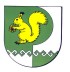   ЗЕЛЕНГОРСКАЯ СЕЛЬСКАЯ АДМИНИСТРАЦИЯ МОРКИНСКОГО МУНИЦИПАЛЬНОГО РАЙОНА РЕСПУБЛИКИ МАРИЙ ЭЛПОСТАНОВЛЕНИЕ